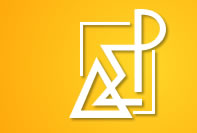 ΕΛΛΗΝΙΚΗ ΔΗΜΟΚΡΑΤΙΑ 				      Ρέθυμνο, 4-11-2021ΥΠΟΥΡΓΕΙΟ ΔΙΚΑΙΟΣΥΝΗΣ ΔΙΑΦΑΝΕΙΑΣ &		       Αρ. Πρωτ.:   444ΑΝΘΡΩΠΙΝΩΝ ΔΙΚΑΙΩΜΑΤΩΝΔΙΚΗΓΟΡΙΚΟΣ ΣΥΛΛΟΓΟΣ ΡΕΘΥΜΝΗΣ             ΠΡΟΕΔΡΟΣΤαχ. Διεύθυνση: Δικαστικό Μέγαρο Ρεθύμνου		Ταχ. Κώδικας: 74100                                                                               Τηλ. : 2831022409				     Φαξ: 2831052475	e-mail: info@dsreth.gr   ΑΝΑΚΗΡΥΞΗ ΥΠΟΦΗΦΙΩΝ ΣΥΜΒΟΥΛΩΝΟ ΠΡΟΕΔΡΟΣ ΤΟΥ ΔΙΚΗΓΟΡΙΚΟΥ ΣΥΛΛΟΓΟΥ ΡΕΘΥΜΝΗΣΣύμφωνα  με την με αρ. Πρωτ. 432/1-11-2021 απόφαση  για την Ανακήρυξη των υποψηφίων για τις εκλογές του Δικηγορικού Συλλόγου Ρεθύμνης της 28ης Νοεμβρίου 2021 και επειδή δεν συμπληρώθηκε ο απαιτούμενος αριθμός των 8 υποψηφίων  συμβούλων, κατ’ ανάλογη εφαρμογή του άρθρου 112 παρ. 2 του Ν. 4194/2013, δόθηκε τριήμερη προθεσμία, αρχόμενη από 1-11-2021 για την υποβολή υποψηφιοτήτων. Εντός της προθεσμίας αυτής,  υποβλήθηκαν νομότυπα και οι παρακάτω υποψηφιότητες, (κατά ημερομηνία και σειρά υποβολής τους):                      Φανουργάκης Αναστάσιος του Νικολάου  (Α.Μ. Δ.Σ.Ρ. 195), 1-11-2021Δασκαλάκη Δέσποινα του Μάρκου   (Α.Μ. Δ.Σ.Ρ. 177),           2-11-2021     Αγγελούλη Ελένη του Αχιλλέως  (Α.Μ. Δ.Σ.Ρ. 213).                 2-11-2021   Βουλγαράκης Αντώνιος του Γεωργίου   (Α.Μ. Δ.Σ.Ρ. 107).      2-11-2021  Στεφανάκης Πέτρος του Ευαγγέλου    (Α.Μ. Δ.Σ.Ρ. 192).          3-11-2021                                        ΣΥΜΦΩΝΑ ΜΕ ΤΑ ΠΑΡΑΠΑΝΩ ΑΝΑΚΗΡΥΣΣΟΝΤΑΙ Υποψήφιοι για το αξίωμα  του Συμβούλου του Δικηγορικού Συλλόγου Ρεθύμνης, στις Αρχαιρεσίες της 28ης Νοεμβρίου 2021, οι παρακάτω Δικηγόροι-Μέλη του Δικηγορικού Συλλόγου Ρεθύμνης:   1.   Ραπτάκης Χαράλαμπος του Γεωργίου (Α.Μ. Δ.Σ.Ρ. 169)     2.   Κουρμούλης Γεώργιος του Μιχαήλ (Α.Μ. Δ.Σ.Ρ. 137)        3.   Κουταλάς Γεώργιος του Παύλου  (Α.Μ. Δ.Σ.Ρ. 208)    4.   Παπαδάκης Ιωάννης του Ιακώβου-Εμμανουήλ (Α.Μ. Δ.Σ.Ρ. 205)    5.  Τσικνάκη Καλλιόπη του Επαμεινώνδα  (Α.Μ. Δ.Σ.Ρ. 176)    6.   Κιαγιάς Στυλιανός του Χαρίτου   (Α.Μ. Δ.Σ.Ρ. 253)   7.  Φανουργάκης Αναστάσιος του Νικολάου  (Α.Μ. Δ.Σ.Ρ. 195) 8.  Δασκαλάκη Δέσποινα του Μάρκου   (Α.Μ. Δ.Σ.Ρ. 177),           9.  Αγγελούλη Ελένη του Αχιλλέως  (Α.Μ. Δ.Σ.Ρ. 213).                 10. Βουλγαράκης Αντώνιος του Γεωργίου   (Α.Μ. Δ.Σ.Ρ. 107).      11. Στεφανάκης Πέτρος του Ευαγγέλου    (Α.Μ. Δ.Σ.Ρ. 192).        Ρέθυμνο, 4-11-2021Ο ΠΡΟΕΔΡΟΣ ΤΟΥ ΔΙΚΗΓΟΡΙΚΟΥ ΣΥΛΛΟΓΟΥ ΡΕΘΎΜΝΗΣΕΥΑΓΓΕΛΟΣ ΕΜΜ. ΜΟΥΝΔΡΙΑΝΑΚΗΣ